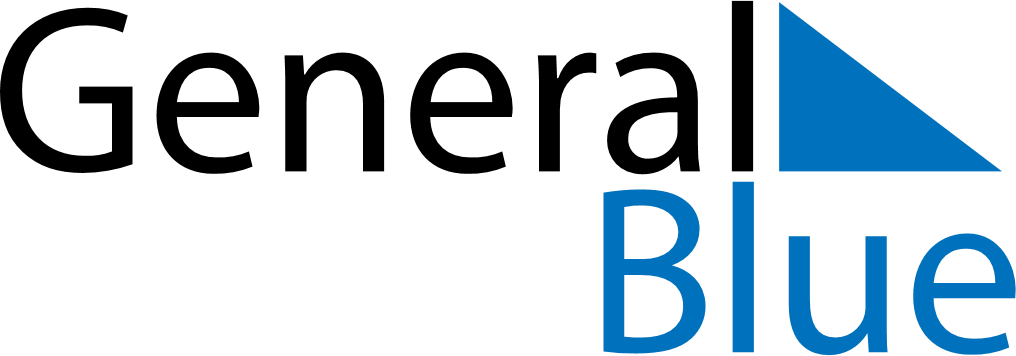 June 2026June 2026June 2026June 2026June 2026June 2026SwedenSwedenSwedenSwedenSwedenSwedenMondayTuesdayWednesdayThursdayFridaySaturdaySunday1234567National Day89101112131415161718192021Midsummer EveMidsummer Day222324252627282930NOTES